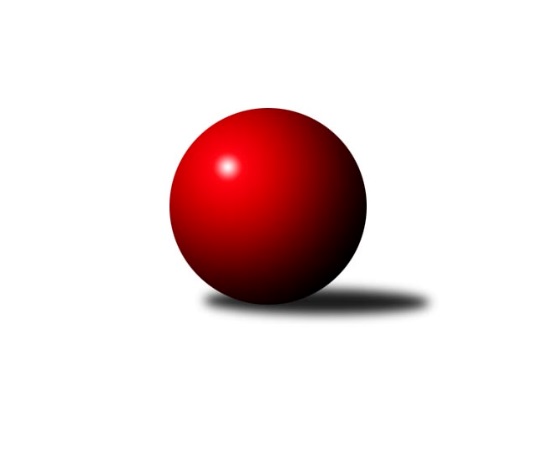 Č.3Ročník 2019/2020	15.8.2024 Krajská soutěž Vysočiny B 2019/2020Statistika 3. kolaTabulka družstev:		družstvo	záp	výh	rem	proh	skore	sety	průměr	body	plné	dorážka	chyby	1.	TJ Start Jihlava D	3	3	0	0	14.0 : 4.0 	(15.0 : 9.0)	1641	6	1159	481	34.3	2.	TJ Třebíč D	2	2	0	0	8.0 : 4.0 	(11.0 : 5.0)	1683	4	1143	540	24	3.	KK Jihlava C	3	2	0	1	10.0 : 8.0 	(15.0 : 9.0)	1666	4	1157	509	30.3	4.	TJ Nové Město na Moravě C	3	1	1	1	9.0 : 9.0 	(10.0 : 14.0)	1532	3	1088	444	47.3	5.	TJ Start Jihlava C	2	1	0	1	6.0 : 6.0 	(8.0 : 8.0)	1582	2	1114	468	42.5	6.	TJ Třebíč E	3	1	0	2	7.0 : 11.0 	(8.0 : 16.0)	1615	2	1129	486	35	7.	KK Jihlava D	3	0	1	2	6.0 : 12.0 	(12.0 : 12.0)	1540	1	1110	430	43.7	8.	TJ Spartak Velké Meziříčí	3	0	0	3	6.0 : 12.0 	(9.0 : 15.0)	1631	0	1147	484	32Tabulka doma:		družstvo	záp	výh	rem	proh	skore	sety	průměr	body	maximum	minimum	1.	TJ Třebíč D	2	2	0	0	8.0 : 4.0 	(11.0 : 5.0)	1683	4	1709	1657	2.	KK Jihlava C	1	1	0	0	5.0 : 1.0 	(6.0 : 2.0)	1644	2	1644	1644	3.	TJ Start Jihlava D	1	1	0	0	5.0 : 1.0 	(4.0 : 4.0)	1600	2	1600	1600	4.	TJ Nové Město na Moravě C	1	0	1	0	3.0 : 3.0 	(3.0 : 5.0)	1529	1	1529	1529	5.	TJ Třebíč E	1	0	0	1	1.0 : 5.0 	(3.0 : 5.0)	1605	0	1605	1605	6.	TJ Start Jihlava C	1	0	0	1	1.0 : 5.0 	(3.0 : 5.0)	1528	0	1528	1528	7.	TJ Spartak Velké Meziříčí	2	0	0	2	4.0 : 8.0 	(6.0 : 10.0)	1693	0	1733	1653	8.	KK Jihlava D	2	0	0	2	3.0 : 9.0 	(7.0 : 9.0)	1568	0	1570	1565Tabulka venku:		družstvo	záp	výh	rem	proh	skore	sety	průměr	body	maximum	minimum	1.	TJ Start Jihlava D	2	2	0	0	9.0 : 3.0 	(11.0 : 5.0)	1661	4	1669	1653	2.	TJ Start Jihlava C	1	1	0	0	5.0 : 1.0 	(5.0 : 3.0)	1635	2	1635	1635	3.	TJ Nové Město na Moravě C	2	1	0	1	6.0 : 6.0 	(7.0 : 9.0)	1534	2	1545	1523	4.	TJ Třebíč E	2	1	0	1	6.0 : 6.0 	(5.0 : 11.0)	1632	2	1670	1593	5.	KK Jihlava C	2	1	0	1	5.0 : 7.0 	(9.0 : 7.0)	1677	2	1762	1592	6.	KK Jihlava D	1	0	1	0	3.0 : 3.0 	(5.0 : 3.0)	1512	1	1512	1512	7.	TJ Třebíč D	0	0	0	0	0.0 : 0.0 	(0.0 : 0.0)	0	0	0	0	8.	TJ Spartak Velké Meziříčí	1	0	0	1	2.0 : 4.0 	(3.0 : 5.0)	1507	0	1507	1507Tabulka podzimní části:		družstvo	záp	výh	rem	proh	skore	sety	průměr	body	doma	venku	1.	TJ Start Jihlava D	3	3	0	0	14.0 : 4.0 	(15.0 : 9.0)	1641	6 	1 	0 	0 	2 	0 	0	2.	TJ Třebíč D	2	2	0	0	8.0 : 4.0 	(11.0 : 5.0)	1683	4 	2 	0 	0 	0 	0 	0	3.	KK Jihlava C	3	2	0	1	10.0 : 8.0 	(15.0 : 9.0)	1666	4 	1 	0 	0 	1 	0 	1	4.	TJ Nové Město na Moravě C	3	1	1	1	9.0 : 9.0 	(10.0 : 14.0)	1532	3 	0 	1 	0 	1 	0 	1	5.	TJ Start Jihlava C	2	1	0	1	6.0 : 6.0 	(8.0 : 8.0)	1582	2 	0 	0 	1 	1 	0 	0	6.	TJ Třebíč E	3	1	0	2	7.0 : 11.0 	(8.0 : 16.0)	1615	2 	0 	0 	1 	1 	0 	1	7.	KK Jihlava D	3	0	1	2	6.0 : 12.0 	(12.0 : 12.0)	1540	1 	0 	0 	2 	0 	1 	0	8.	TJ Spartak Velké Meziříčí	3	0	0	3	6.0 : 12.0 	(9.0 : 15.0)	1631	0 	0 	0 	2 	0 	0 	1Tabulka jarní části:		družstvo	záp	výh	rem	proh	skore	sety	průměr	body	doma	venku	1.	TJ Start Jihlava D	0	0	0	0	0.0 : 0.0 	(0.0 : 0.0)	0	0 	0 	0 	0 	0 	0 	0 	2.	KK Jihlava D	0	0	0	0	0.0 : 0.0 	(0.0 : 0.0)	0	0 	0 	0 	0 	0 	0 	0 	3.	TJ Spartak Velké Meziříčí	0	0	0	0	0.0 : 0.0 	(0.0 : 0.0)	0	0 	0 	0 	0 	0 	0 	0 	4.	TJ Třebíč E	0	0	0	0	0.0 : 0.0 	(0.0 : 0.0)	0	0 	0 	0 	0 	0 	0 	0 	5.	TJ Třebíč D	0	0	0	0	0.0 : 0.0 	(0.0 : 0.0)	0	0 	0 	0 	0 	0 	0 	0 	6.	TJ Start Jihlava C	0	0	0	0	0.0 : 0.0 	(0.0 : 0.0)	0	0 	0 	0 	0 	0 	0 	0 	7.	TJ Nové Město na Moravě C	0	0	0	0	0.0 : 0.0 	(0.0 : 0.0)	0	0 	0 	0 	0 	0 	0 	0 	8.	KK Jihlava C	0	0	0	0	0.0 : 0.0 	(0.0 : 0.0)	0	0 	0 	0 	0 	0 	0 	0 Zisk bodů pro družstvo:		jméno hráče	družstvo	body	zápasy	v %	dílčí body	sety	v %	1.	Svatopluk Birnbaum 	TJ Start Jihlava D 	3	/	3	(100%)	6	/	6	(100%)	2.	Jiří Mikoláš 	TJ Třebíč D 	2	/	2	(100%)	4	/	4	(100%)	3.	Petr Dobeš st.	TJ Třebíč D 	2	/	2	(100%)	4	/	4	(100%)	4.	Petr Picmaus 	TJ Třebíč E 	2	/	2	(100%)	3	/	4	(75%)	5.	Antonín Kestler 	TJ Start Jihlava C 	2	/	2	(100%)	3	/	4	(75%)	6.	Roman Svojanovský 	TJ Nové Město na Moravě C 	2	/	2	(100%)	3	/	4	(75%)	7.	Zdeněk Kováč 	TJ Spartak Velké Meziříčí  	2	/	2	(100%)	2	/	4	(50%)	8.	Vladimír Dvořák 	KK Jihlava C 	2	/	3	(67%)	5	/	6	(83%)	9.	Radana Krausová 	KK Jihlava D 	2	/	3	(67%)	4	/	6	(67%)	10.	Jiří Chalupa 	TJ Start Jihlava D 	2	/	3	(67%)	4	/	6	(67%)	11.	Jiří Starý 	TJ Spartak Velké Meziříčí  	2	/	3	(67%)	4	/	6	(67%)	12.	Miroslav Matějka 	TJ Start Jihlava D 	2	/	3	(67%)	3	/	6	(50%)	13.	Zdeněk Toman 	TJ Třebíč E 	2	/	3	(67%)	2	/	6	(33%)	14.	Jiří Cháb st.	TJ Start Jihlava C 	1	/	1	(100%)	2	/	2	(100%)	15.	Luboš Strnad 	KK Jihlava C 	1	/	1	(100%)	2	/	2	(100%)	16.	Jan Mička 	TJ Spartak Velké Meziříčí  	1	/	1	(100%)	2	/	2	(100%)	17.	Martin Čopák 	KK Jihlava C 	1	/	1	(100%)	2	/	2	(100%)	18.	Matyáš Stránský 	KK Jihlava D 	1	/	1	(100%)	2	/	2	(100%)	19.	Tomáš Fürst 	KK Jihlava D 	1	/	1	(100%)	2	/	2	(100%)	20.	Libuše Kuběnová 	TJ Nové Město na Moravě C 	1	/	2	(50%)	3	/	4	(75%)	21.	Miroslav Ježek 	TJ Třebíč E 	1	/	2	(50%)	2	/	4	(50%)	22.	Jozef Lovíšek 	TJ Nové Město na Moravě C 	1	/	2	(50%)	2	/	4	(50%)	23.	Karel Slimáček 	KK Jihlava C 	1	/	2	(50%)	2	/	4	(50%)	24.	Irena Partlová 	KK Jihlava D 	1	/	2	(50%)	2	/	4	(50%)	25.	Sebastián Zavřel 	TJ Start Jihlava C 	1	/	2	(50%)	2	/	4	(50%)	26.	Radek Horký 	TJ Nové Město na Moravě C 	1	/	2	(50%)	1	/	4	(25%)	27.	Jaroslav Mátl 	TJ Spartak Velké Meziříčí  	1	/	2	(50%)	1	/	4	(25%)	28.	Jaroslav Nedoma 	KK Jihlava C 	1	/	3	(33%)	2	/	6	(33%)	29.	Miluše Svobodová 	TJ Nové Město na Moravě C 	0	/	1	(0%)	1	/	2	(50%)	30.	Jiří Pavlas 	TJ Třebíč E 	0	/	1	(0%)	1	/	2	(50%)	31.	Pavel Přibyl 	TJ Start Jihlava C 	0	/	1	(0%)	1	/	2	(50%)	32.	František Lavický 	TJ Spartak Velké Meziříčí  	0	/	1	(0%)	0	/	2	(0%)	33.	Petra Svobodová 	TJ Nové Město na Moravě C 	0	/	1	(0%)	0	/	2	(0%)	34.	Adam Straka 	TJ Třebíč E 	0	/	1	(0%)	0	/	2	(0%)	35.	Bohumil Lavický 	TJ Spartak Velké Meziříčí  	0	/	1	(0%)	0	/	2	(0%)	36.	Romana Čopáková 	KK Jihlava D 	0	/	1	(0%)	0	/	2	(0%)	37.	Oldřich Šimek 	TJ Třebíč E 	0	/	1	(0%)	0	/	2	(0%)	38.	Pavel Tomek 	KK Jihlava C 	0	/	2	(0%)	2	/	4	(50%)	39.	Karel Uhlíř 	TJ Třebíč D 	0	/	2	(0%)	2	/	4	(50%)	40.	Vladimír Dočekal 	TJ Start Jihlava D 	0	/	2	(0%)	1	/	4	(25%)	41.	Martin Michal 	TJ Třebíč D 	0	/	2	(0%)	1	/	4	(25%)	42.	Karel Plíhal 	TJ Třebíč E 	0	/	2	(0%)	0	/	4	(0%)	43.	Katka Moravcová 	TJ Nové Město na Moravě C 	0	/	2	(0%)	0	/	4	(0%)	44.	Hana Dinnebierová 	TJ Start Jihlava C 	0	/	2	(0%)	0	/	4	(0%)	45.	Bohuslav Souček 	KK Jihlava D 	0	/	2	(0%)	0	/	4	(0%)	46.	Rudolf Krejska 	TJ Spartak Velké Meziříčí  	0	/	2	(0%)	0	/	4	(0%)Průměry na kuželnách:		kuželna	průměr	plné	dorážka	chyby	výkon na hráče	1.	TJ Třebíč, 1-4	1660	1153	506	28.7	(415.0)	2.	TJ Start Jihlava, 1-2	1601	1140	461	41.3	(400.5)	3.	KK PSJ Jihlava, 1-4	1591	1128	462	40.7	(397.8)	4.	TJ Nové Město n.M., 1-2	1520	1078	442	48.5	(380.1)Nejlepší výkony na kuželnách:TJ Třebíč, 1-4KK Jihlava C	1762	3. kolo	Martin Čopák 	KK Jihlava C	491	3. koloTJ Spartak Velké Meziříčí 	1733	3. kolo	Jiří Mikoláš 	TJ Třebíč D	466	2. koloTJ Třebíč D	1709	3. kolo	Jiří Mikoláš 	TJ Třebíč D	465	3. koloTJ Třebíč E	1670	3. kolo	Miroslav Ježek 	TJ Třebíč E	460	2. koloTJ Start Jihlava D	1669	1. kolo	Jiří Cháb st.	TJ Start Jihlava C	458	2. koloTJ Třebíč D	1657	2. kolo	Zdeněk Kováč 	TJ Spartak Velké Meziříčí 	454	1. koloTJ Spartak Velké Meziříčí 	1653	1. kolo	Zdeněk Toman 	TJ Třebíč E	448	3. koloTJ Start Jihlava C	1635	2. kolo	Bohumil Lavický 	TJ Spartak Velké Meziříčí 	444	3. koloTJ Třebíč E	1605	2. kolo	Svatopluk Birnbaum 	TJ Start Jihlava D	444	1. koloTJ Spartak Velké Meziříčí 	1507	2. kolo	Zdeněk Kováč 	TJ Spartak Velké Meziříčí 	437	3. koloTJ Start Jihlava, 1-2TJ Třebíč D	1726	1. kolo	Jiří Mikoláš 	TJ Třebíč D	465	1. koloTJ Start Jihlava C	1620	1. kolo	Svatopluk Birnbaum 	TJ Start Jihlava D	464	2. koloTJ Start Jihlava D	1600	2. kolo	Petr Dobeš st.	TJ Třebíč D	442	1. koloKK Jihlava C	1592	2. kolo	Jiří Cháb st.	TJ Start Jihlava C	439	1. koloTJ Nové Město na Moravě C	1545	3. kolo	Martin Michal 	TJ Třebíč D	432	1. koloTJ Start Jihlava C	1528	3. kolo	Karel Slimáček 	KK Jihlava C	430	2. kolo		. kolo	Roman Svojanovský 	TJ Nové Město na Moravě C	418	3. kolo		. kolo	Pavel Přibyl 	TJ Start Jihlava C	410	1. kolo		. kolo	Sebastián Zavřel 	TJ Start Jihlava C	408	3. kolo		. kolo	Radek Horký 	TJ Nové Město na Moravě C	406	3. koloKK PSJ Jihlava, 1-4TJ Start Jihlava D	1653	3. kolo	Vladimír Dvořák 	KK Jihlava C	455	1. koloKK Jihlava C	1644	1. kolo	Petr Picmaus 	TJ Třebíč E	443	1. koloTJ Třebíč E	1593	1. kolo	Svatopluk Birnbaum 	TJ Start Jihlava D	431	3. koloKK Jihlava D	1570	3. kolo	Jiří Chalupa 	TJ Start Jihlava D	423	3. koloKK Jihlava D	1565	1. kolo	Jaroslav Nedoma 	KK Jihlava C	419	1. koloTJ Nové Město na Moravě C	1523	1. kolo	Irena Partlová 	KK Jihlava D	417	3. kolo		. kolo	Tomáš Fürst 	KK Jihlava D	414	1. kolo		. kolo	Miroslav Matějka 	TJ Start Jihlava D	410	3. kolo		. kolo	Radana Krausová 	KK Jihlava D	410	3. kolo		. kolo	Irena Partlová 	KK Jihlava D	404	1. koloTJ Nové Město n.M., 1-2TJ Nové Město na Moravě C	1529	2. kolo	Roman Svojanovský 	TJ Nové Město na Moravě C	412	2. koloKK Jihlava D	1512	2. kolo	Matyáš Stránský 	KK Jihlava D	407	2. kolo		. kolo	Radana Krausová 	KK Jihlava D	393	2. kolo		. kolo	Petra Svobodová 	TJ Nové Město na Moravě C	382	2. kolo		. kolo	Katka Moravcová 	TJ Nové Město na Moravě C	382	2. kolo		. kolo	Irena Partlová 	KK Jihlava D	367	2. kolo		. kolo	Miluše Svobodová 	TJ Nové Město na Moravě C	353	2. kolo		. kolo	Bohuslav Souček 	KK Jihlava D	345	2. koloČetnost výsledků:	5.0 : 1.0	2x	4.0 : 2.0	2x	3.0 : 3.0	1x	2.0 : 4.0	3x	1.0 : 5.0	4x